110年大園尖山考古展示館開館暨營運專業服務案考古桌遊師資培力系列工作坊計畫書辦理目的：《尖山寶藏》為桃園首度以產官學合作研發之棋盤式教育類遊戲，為使第一線教師與志工具備桌遊推廣教育能力，並擴大市民參與，將舉辦兩場培力工作坊，歡迎教師、市民報名參加。辦理單位：(一)指導單位：文化部文化資產局     (二)主辦單位：桃園市政府文化局     (三)承辦單位：洄游創生有限公司     (四)協辦單位：桃園市立壽山高級中等學校三、辦理時間：110年12月11日(六)、 12月15日(三)10:00至17:00。    ※12/15(三)為教師專場，限中小學教師參加。(皆含午餐)四、辦理地點：橫山書法藝術館E棟二樓書藝講堂。五、參與對象：本市中小學教師及一般市民(16歲以上)，總人數以18人為限六、課程講師：蘇健倫 (桃園市立壽山高中歷史教師)七、報名方式：採網路或電話報名(https://www.surveycake.com/s/mv4dM)邱先生0981-282-295八、週邊停車資訊：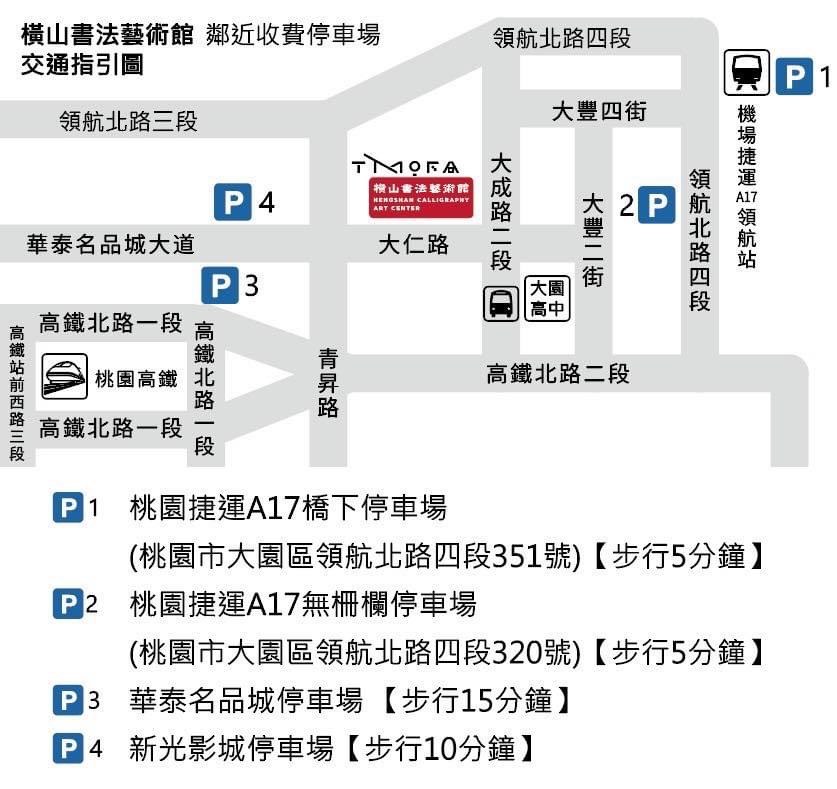 九、辦理流程：※擬商借橫山書法藝術館E棟二樓書藝講堂、辦理公務人員及教師研習時數。十、工作坊海報：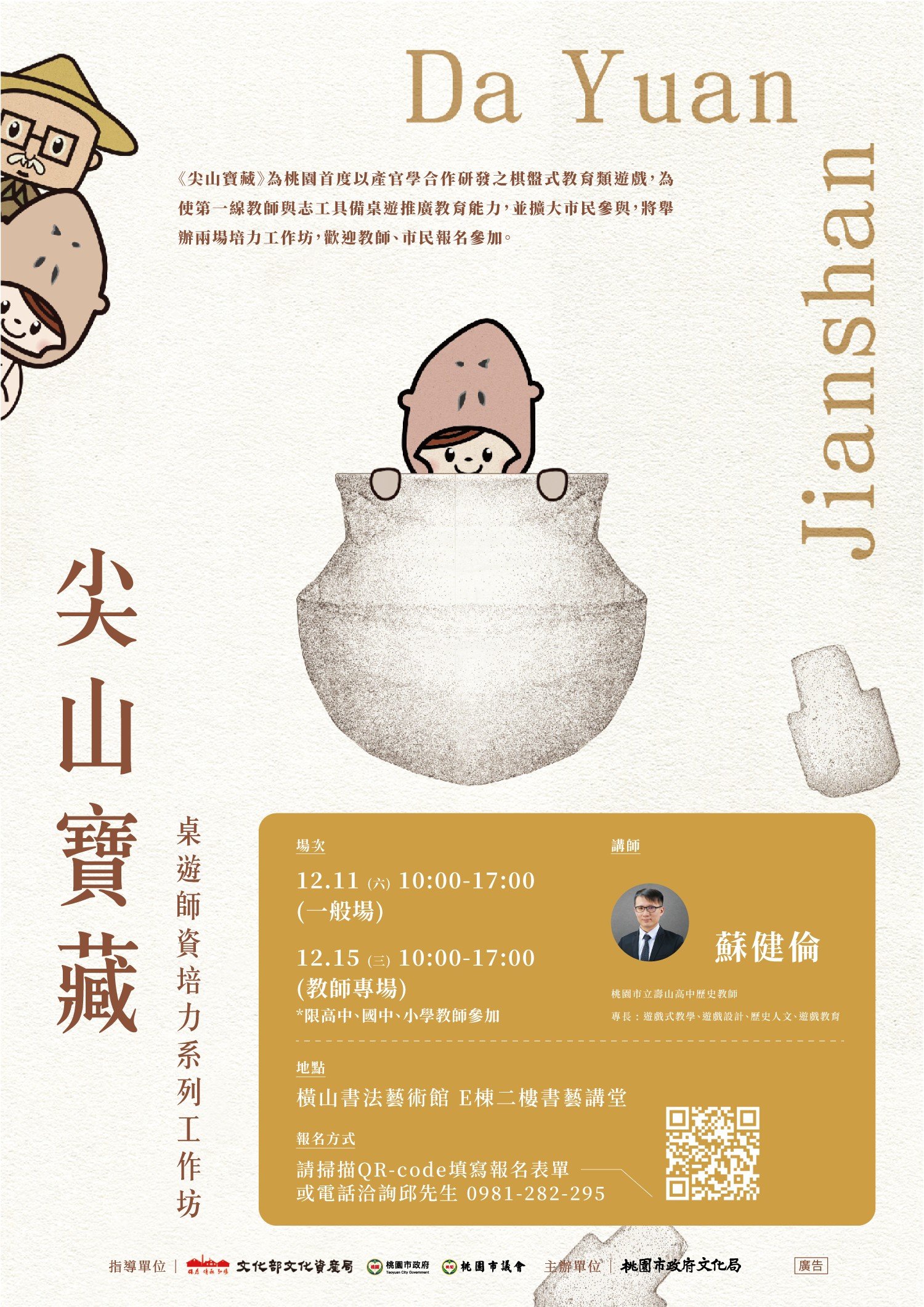 時間項目內容備註09:00-10:00場地佈置測試麥克風與投影設備、設置課程會場指標10:00-10:05工作坊開場介紹工作坊內容與講師10:05-11:00桌遊介紹尖山寶藏遊戲設計理念與教育意義蘇健倫11:00-12:00桌遊教學尖山寶藏桌遊教學蘇健倫12:00-13:00午休蘇健倫13:00-14:00桌遊試玩尖山寶藏桌遊試玩蘇健倫14:00-16:00工作坊討論教案發想&遊戲教學討論呂昀修16:00-17:00成果發表教案設計發表&試教檢核